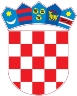 REPUBLIKA HRVATSKAKrapinsko-zagorska županijaUpravni odjel za prostorno uređenje, gradnju i zaštitu okolišaZabok KLASA: UP/I-350-05/18-05/000108URBROJ: 2140/01-08/5-18-0003 Zabok, 04.05.2018.Predmet:  	Javni poziv za uvid u spis predmetaANDREJA IVEKOVIĆ, HR-49210 ZABOK, VLADIMIRA NAZORA 19 - dostavlja se Pozivamo Vas na uvid u spis predmeta u postupku izdavanja rješenja o utvrđivanju građevne čestice za  stambene namjene povremenog stanovanja , 2. skupine,na katastarskim česticama 2106, 2107, 2108, 2086 k.o. Selno (Krapinske Toplice, Gregurovec 29A).Uvid u spis predmeta može se izvršiti dana 15.05.2018 u 08:00 sati, na lokaciji – Zabok, Kumrovečka 6, soba broj 11. Pozivu se može odazvati stranka osobno ili putem svoga opunomoćenika, a na uvid treba donijeti dokaz o svojstvu stranke u postupku. Rješenje o utvrđivanju građevne čestice može se izdati i ako se stranka ne odazove ovom pozivu.Stranka koja se odazove pozivu nadležnoga upravnog tijela za uvid, dužna je dokazati da ima svojstvo stranke.VIŠA REFERENTICA ZA PROSTORNO UREĐENJE I GRADNJU Sonja Horvat, ing.građ. DOSTAVITI:Oglasna ploča upravnog tijela,Mrežna stranica,Na katastarskoj čestici za koju se izdaje akt,U spis, ovdje. 